     		     						Приложение  9 к Решению городской Думы городского 	округа Шуя от 01.10.2015 № 5								Утверждено Решением 								городской Думы городского								 округа Шуя от 20.04.2016 № 67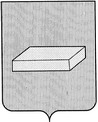 ГОРОДСКАЯ ДУМА  ГОРОДСКОГО  ОКРУГА  ШУЯР Е Ш Е Н И Е	от ___________20___года					№_____	     (число, название месяца)						(номер решения)Наименование документа	Констатирующая часть (указывается причина и основание принятия решения), городская ДумаР Е Ш И Л А:1. Решающая часть.2. Вступление в силу настоящего Решения.Председатель городской Думы городского округа Шуя                           ____________	        		_________________	                                                                                           (подпись)		            	     (инициалы, фамилия	  										     прописными буквами) 						   МП